Please follow these steps:Go to:		https://center.ncsu.edu/ncpd/​Click on Login in the top right of the screen	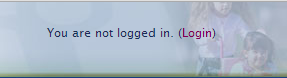 Create a New Account at bottom right of the screen IF you do not have a Moodle account within NC State UniversityYou will receive an email with a link to authenticate the new account.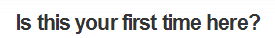 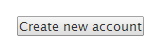 With an authenticated account log back into the site https://center.ncsu.edu/ncpd/​You will be prompted to log in through NC Education.  After you log in you will be brought back to the NC Education PD page.  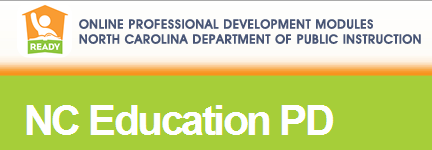 The module titles should be found on the opening page of the site.  Click on the module title to enroll in the course.  There will be a button to self-enroll.  The module titles should be found on the opening page of the site.  Click on the module title to enroll in the course.  There will be a button to self-enroll.  